R E Q U E S T    F O R    P R O P O S A L S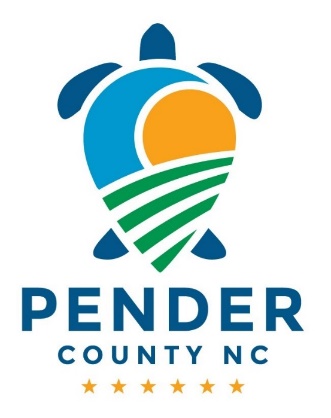 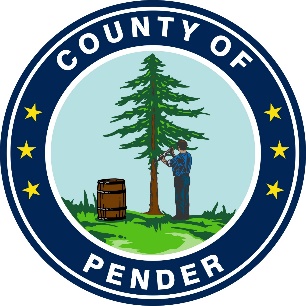 Trisha Newton, Purchasing ManagerPO Box 1578 ● 805 S. Walker Street ● Burgaw, NC  28425910.259.1281 ● Purchasing@pendercountync.govDecember 6, 2023RE:	Request for Proposals (24-263) Equipping, staffing, and Operating Convenience/ Recycling Sites and Transfer StationTo Whom It May Concern:The County of Pender is requesting proposals from qualified consultants to equip, staff, and operate twelve (12) convenience/ recycling sites and one transfer station as well as provide trash and recycling pick-up at 19 school locations and 16 county buildings (Attachments A-D). Pender County is located within the southeastern coastal region of North Carolina and includes Atkinson, Burgaw, St. Helena, Surf City, Topsail Beach and Watha in addition to the unincorporated communities of Hampstead, Rocky Point, Currie, Willard, and Maple Hill.  Pender County has a vast flat and gently rolling terrain that covers total area 933 square miles, of which 870 square miles is land and 63 square miles is water.  Just north of Wilmington, the population of Pender County is roughly 60,000 people.  	Attached you will find a “Request for Proposals” (RFP) which identifies the services to be undertaken.  In order to be considered, all proposals must be submitted in writing no later than 2:00 PM (EST) on January 25, 2024. Consultants mailing proposal packages should allow delivery time to ensure timely receipt of their proposal.  The responsibility for getting the proposal to the Pender County Finance Department on or before the specified time and date is solely and strictly the responsibility of the proposing contractor.  The County will in no way be responsible for delays caused by any occurrence.  Proposals may be hand carried or mailed to:Pender County FinanceAttention: Trisha Newton, Purchasing AgentPO Box 1578 or 805 S. Walker Street, Burgaw, NC  28425Hours of Operation:  8:00 a.m. - 5:00 p.m. (EST) Monday through FridayPhone: (910) 259-1281Email:  tnewton@pendercountync.govPlease note it is the responsibility of the proposer to ensure that all addenda have been received prior to submitting a proposal.  Visit www.PenderCountyNC.gov for up-to-date information.  Click on 
“I Want To…”, scroll down to “Open RFP’s and Bids”.  The County of Pender reserves the right to waive any informalities and to reject any and all proposals. Thank you,Trisha Newton, Pender County Purchasing ManagerGENERAL INFORMATIONThe County of Pender is requesting proposals from qualified consultants to equip, staff, and operate twelve (12) convenience/ recycling sites and one transfer station as well as provide trash and recycling pick-up at 19 school locations and 16 county locations (Attachments A-D). The purpose of the Service is to cleanly and efficiently collect trash and recyclables from residents and property owners in Pender County at the convenience / recycling centers located throughout the county as identified in Attachments A and B and properly disposing of the material in a safe and environmentally responsible manner.SCHEDULEThe county reserves the right, at its sole discretion, to adjust this schedule as it deems necessary.OVERVIEWThe County of Pender is requesting proposals from qualified consultants to equip, staff, and operate twelve (12) convenience/ recycling sites and one transfer station as well as provide trash and recycling pick-up at 19 school locations and 16 county locations (Attachments A-D). The purpose of the Service is to cleanly and efficiently collect trash and recyclables from residents and property owners in Pender County at the convenience / recycling centers located throughout the county as identified in Attachments A and B and properly disposing of the material in a safe and environmentally responsible manner. Currently, final disposition is the Sampson County Disposal Landfill located in Roseboro, NC or the Sonoco Recycling Center in Wilmington, NC. The current hours of operation for sites vary by location, but each site should be open a minimum of three days per week and during hours outside of regular business hours for citizen convenience. Other special wastes are accepted at certain Convenience Centers and the Transfer Station: construction materials, bulky furniture, electronic waste.Each convenience site is currently equipped with compactors for trash and compactors for recycling (single stream except glass), glass collection containers, bulk containers, tire containers (Willard, Atkinson, Whitestocking, and Rocky Point only), white goods/scrap metal containers, and electronics recycling containers. The sites are to be staffed at all times during hours of operation; the site attendants have specific duties and responsibilities including, but not limited to, assisting customers with questions, directing customers to the containers appropriate for the material to be disposed, picking up litter, calling the Offeror’s dispatch to schedule containers to be emptied and returned and others. Site attendants will also assist customers with recycling programs administered outside the hauling under this Service Agreement. These programs include the collection and safe storage of fluorescent bulbs, dry cell batteries, lead acid batteries, oyster shells, used cooking oil, used motor oil, used antifreeze and other recycling programs that may be developed in the future.Materials collected are to be hauled by the Contractor to the appropriate destinations. The County is to be provided a monthly and an annual report of tonnages collected for trash and recycling (separated). Invoices for service shall be submitted monthly and shall provide a breakdown for each site of the number of hauls made, the cost of each haul, the material hauled and the tonnage of each type of material per load hauled.The Service Agreement for this RFP must address the responsibilities of the site attendants, including passing a drug screening prior to working on Pender County property, with an option of random drug screenings during their employment.SCOPE OF WORKThe selected vendor will provide a turnkey proposal for completion of the project including but not limited to:Convenience SitesThe company will equip, staff, and operate all twelve (12) convenience sites as identified in Attachment A. The company will provide at each side an office shed with HVAC and telephone service, electrical service, water, and portable toilet. Gate locks will be provided by the County. Site Attendants must be provided with any tools or safety equipment necessary to perform their duties. The company will provide a full-time supervisor as a point of contact between the company and the county. The supervisor will be in charge of attendants, resolve complaints, make field decisions in regard to operational issues and communicate county policy decisions for implementation. The County will provide site maintenance including mowing, trimming, snow removal, and grading. Provide haul rates for each convenience site in Attachment B. Transfer StationThe company must provide at least two workers to operate the transfer station to include the loading of trailers and tamping of the construction and demolition containers. Staff must have all necessary certifications. The company will provide an office with electricity and telephone, backhoes, switch tractor, and any other necessary equipment. The company will also provide and haul full trailers from the transfer station to an appropriate landfill (currently Sampson County Disposal Landfill in Roseboro). The county will provide all maintenance and access to the transfer station facilities including the bulkhead, tire trailer, transfer station building, scales and sewage treatment plant. Provide Transfer Station Rates in Attachment B. Pender County SchoolsTrash (either 6 or 8 cubic yard containers) will be removed three times per week from each school and recycling will be removed at least once per week. The schools, locations, and current frequency can be found in Attachment C. Provide rates in Attachment C.Pender County Government BuildingsTrash will be removed from County-owner government buildings as listed in Attachment D. Provide rates in Attachment D. MANDATORY PRE-BID TOURAll interested contractors should call Anthony Colon at (910)259-0212 as soon as possible to schedule a pre-bid tour.  Proposals from contractors who did not complete the tour will not be considered.ADDITIONAL REQUIREMENTSContract: This RFP will result in a contract for services provided to Pender County.  The awarded Proposer shall provide the County with a sample contract which can be revised by the County’s legal department as needed.  The contract shall provide a termination clause in which the County reserves the right to terminate the contract immediately with cause or with ninety days prior written notice without cause.Insurance: Provide a copy of a certificate of insurance identifying current levels of professional liability insurance.  Upon award, Pender County must be added as an additional named insured.License:  Include a copy of the applicable NC General Contractors License(s) with the proposal.PROPOSAL SUBMISSION                                                                                                                          Proposals shall include the following:1. Introduction: Description of the professional qualifications of the firm and staff proposed for the assessment services.  Clearly indicate each staff members’ role in the project.  Include information about the firm’s professional registration in North Carolina.2. Work Plan: A detailed description of the services to be provided and schedule of estimated timeframes for implementation/provision of those services.3. References: A brief description of at least 3-5 projects that are similar in scope and size.  For each project listed, include the name of the entity and the name and contact information for personnel who would be familiar with the work performed.  Preference is to list similar North Carolina projects first.4. Fee Schedule: Breakdown of potential fixed and/or variable costs to be incurred for these services, with a total price for completion of this contract.  Proposals should be submitted bound, using standard paper, and sections should be appropriately labeled for easy reference.  Proposers must provide one original bound and one electronic submission.  The hard copy submission must be received at the address below prior to the deadline for consideration.  The electronic Proposal may be provided on a USB drive or emailed to purchasing@pendercountync.gov.  Proposals received after the deadline will not be considered.  Additional information for the County to review and consider is permitted, so long as the entire Proposal does not exceed 25 pages.  Should there be any way you cannot fully comply, you must detail any exceptions in writing in the Proposal.  Firms may submit multiple proposals.Proposals are due on or before 2:00 pm on June 2, 2023. The submittal package should be clearly marked “RFP # 23-251 Park Restroom Facility/Picnic Shelter” and identify the company submitting the proposal.   Proposals shall be addressed to the attention of Trisha Newton, Purchasing Manager at the one of the following addresses:All responses submitted become the property of the Pender County Government.  Submitting a proposal in response to this RFP does not commit Pender County to award a contract or pay any costs incurred in the preparation, or travel to Pender County.  The County will not consider late proposals or be liable for misdirected mail/packages.  Additionally, the County reserves the right to cancel this Request for Proposal in part or in its entirety, waive minor defects or reject any/all Proposals.  Pender County encourages all qualified businesses, including DBE, Minority, and Women owned businesses to respond to this RFP.EVALUATION AND SELECTIONThe selection process will be based on the responses to this RFP. A committee comprised of members of County Staff and/or other stakeholders in this project will provide a recommendation to the Board of County Commissioners for award of this contract. Recommendations will be made based on the following criteria and weighted percentages:References may be contacted along with other evaluations Pender County feels necessary to accurately determine the criteria listed above in the selection criteria. Scoring and ranking of the submissions will be based on the criteria above. Pender County reserves the right to interview firms who are being considered. In addition, Pender County reserves the right to reject all submissions.The County reserves the right to reject any or all Proposals, to waive any non-material irregularities or informalities in any Proposal, to request additional clarification of Proposals, to be the sole judge of suitability of the services for its intended use and further, specifically reserves the right to make the award in the best interest of the County.RFP PROVISIONSThe Request for Proposals’ Provisions, Scope of Services and Terms and Conditions are integral parts of this RFP. The Proposer, by submitting a Proposal, agrees to comply with all provisions and conditions of this document. Services performed shall be in full compliance with any and all applicable state, federal, local, environmental and safety laws, regulations, ordinances and standards or any standards adopted by nationally recognized testing facilities regardless of whether or not they are referred to in this RFP.The County reserves the right to amend, at any time, any part of this RFP upon written notification to Proposers; and to change any of the scheduled dates, including the Proposal due date. All changes will become part of this RFP and will be incorporated into the agreement entered into between the County and the Proposer.Proposals should be prepared providing a straightforward description of the vendor’s ability to meet the requirements of this RFP. Responses should be concise and understandable by a “non-technical” audience.The County is not liable for any costs or expenses incurred by the Proposers in the preparation of their Proposals or submissions related to this RFP.By submitting a Proposal, the Proposer represents that it has thoroughly examined and become familiar with the work required under this RFP and is capable of providing and performing quality work to achieve the County objectives.The Proposer accepts full responsibility for assuring the prompt and timely submission of the Proposal. The County will make no allowances for late delivery of mail. The Proposal may be hand-delivered or by courier to the physical location specified in the “SCHEDULE” section.If a Proposer requires to take exception to any part of the specifications of this RFP, please include a letter stating any exceptions along with a thorough explanation.  All exceptions will be taken into consideration when evaluating and scoring Proposals.The County reserves the right to reject any or all Proposals received or to negotiate separately with competing Proposers to this RFP and to award a contract based on services other than those set forth in this RFP. After reviewing the Proposals, the County may elect to withdraw the RFP, make changes, waive technicalities, and issue a modified RFP in any part thereof deemed to be in the best interest of the County.No assignment of the resulting contract may take place without the express written permission from the County. This includes assignment or sale of the Proposer to another institution.The Proposer will assume responsibility for all services offered, whether provided by the Proposer or a subcontractor. The Proposer will identify any subcontractors in its Proposal by providing a list as an attachment to the RFP. The County will consider the Proposer to be the sole point of contact for contractual matters including payment of any and all charges resulting from the cost of any contract. The County reserves the right to approve or reject any subcontractor prior to use. All references to Proposer requirements throughout this RFP include subcontractors.  If at any time the County determines that any subcontractor is incompetent or undesirable, the County shall notify the successful firm accordingly, and the successful firm shall take immediate steps for cancellation of the subcontract and replacement.  Nothing contained in any contract resulting from this RFP shall create any contractual relationship between any subcontractor and the County of Pender.All procurement documents and contracts will be subject to audit. The Proposer will give full and free access to all records and materials necessary to perform audit fieldwork, including data stored on computer systems, for the County and its authorized representatives. This provision applies to any subcontractor as well. Any material submitted in response to this RFP will become a “public record” once the Proposer’s document(s) is(are) opened and the Proposer is determined to be a participant in the solicitation process and shall be subject to public disclosure consistent with Chapter 132, North Carolina General Statutes.  Proposals submitted under this section shall not be subject to public inspection until a contract is awarded N.C.G.S 143-129.8(d).Trade secrets or proprietary information submitted by a firm in connection with a procurement transaction shall not be subject to the public disclosure under the North Carolina Public Records Act pursuant to NC General Statutes §66-152(3).  However, the firm must invoke the protection of this section prior to or upon submission of the data or other materials and must identify the data on other materials to be protected and state the reasons why protection is necessary. Each individual page considered a trade secret or proprietary information must be labeled “Confidential” in the top right corner.  This right of privacy will be construed as narrowly as possible to protect the interests of the individual responding to the RFP while attempting to maximize the availability of information to the public.All submissions should be valid for acceptance for at least 90 days from the date of submission.  The “Board of Commissioners Meeting” Date listed in the “SCHEDULE” above is the anticipated award date.TERMS AND CONDITIONSIn addition to the RFP Provisions above, the County requires adherence to the general purchase order Terms & Conditions that can be found at: http://www.pendercountync.gov/vendortermsandconditons/ .  All M/WBE and HUB are encouraged to respond.Other Terms & Conditions as they apply are:1. Indemnification: Proposer agrees to defend, indemnify, and hold harmless the County for all loss, liability, claims, or expense (including reasonable attorney's fees) arising from bodily injury, including death or property damage, to any person or persons caused in whole or in part by the negligence or misconduct of the Proposer, except to the extent same are caused by the negligence or willful misconduct of the County. It is the intent of this section to require Proposer to indemnify Pender County to the extent permitted under North Carolina law.2. E-Verify: By responding to this RFP, Proposer agrees to comply with the requirements of Article 2 of Chapter 64 of the General Statutes, as applicable.3. Availability of Funds: Any resulting contract shall be deemed in force only to the extent of appropriations available to each department for the purchase of such goods and/or services. The County’s extended obligations on contracts that include funding through successive fiscal periods shall be contingent upon actual appropriations for the successive periods (additional years).4. Conflict of Interest: All parties (including subconsultants) must maintain compliance with conflicts of interest guidelines that meet or exceed those required under 2 C.F.R. § 200.318(c)(1) for all projects funded in part or whole with federal or State financial assistance (direct or reimbursed). In addition to the prohibition against self-benefiting from a public contract under N.C. G.S.  14-234, no officer, employee, elected official, governing body member, or agent of Pender County may participate directly or indirectly in the selection, award, or administration of a contract supported by a federal or State award if he or she has a real or perceived conflict of interest.  A real or perceived conflict exists when any of the  following  parties has  a financial or  other  interest  in  or  receives a tangible  personal benefit from award of a contract:  the officer, employee, elected official, governing body member, or agent involved in the selection, award, or administration of a contract; as well as any member of his or her immediate family; his or her partner; or an organization which employs or is about  to  employ any of these parties.  Any such conflict shall be disclosed in writing and included with the Proposal.  Contractors that are related to County personnel having any influence over the decisions to consider or award a contract are strictly prohibited from bidding/responding or accepting award of County contracts.  Accepting gifts and favors from vendors and contractors is prohibited under N.C. G.S.  133-32, additionally officers, employees, elected officials, governing body members, and agents of Pender County are prohibited from accepting or soliciting gifts, gratuities, favors, or anything of monetary value from contractors, suppliers, or parties to subcontracts.   Violating this policy will result in disciplinary action for the employee and termination of the contract and violating firms/persons may not be eligible for future contract awards.-END-Attachment A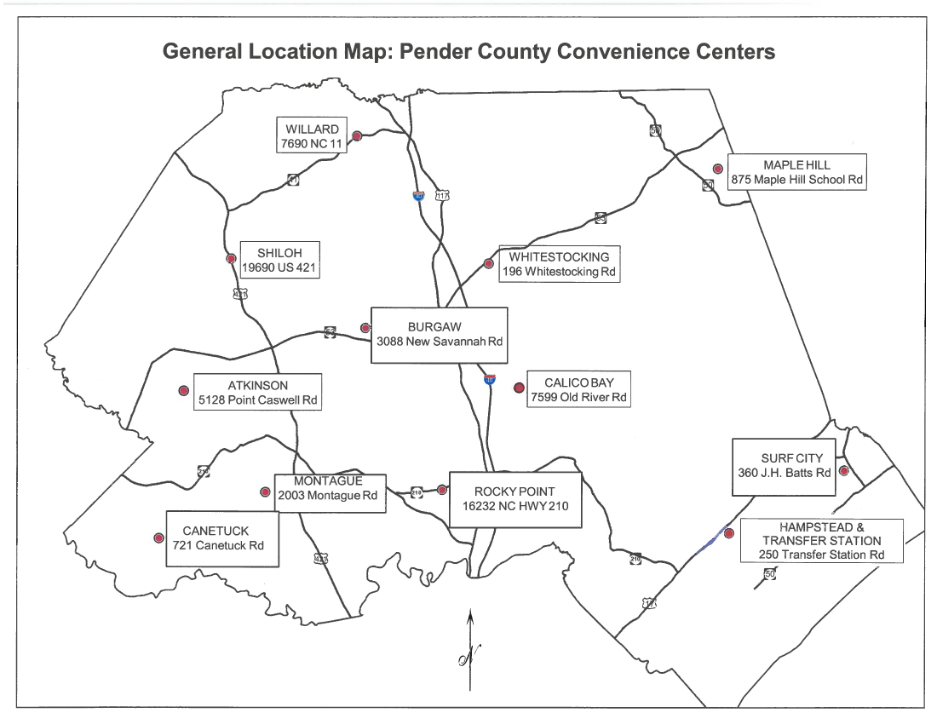 Attachment BCharges for Hauling(Please provide charges for hauling different types of materials if applicable)Convenience SitesTransfer StationStaffing & Equipment to operate Transfer Station per month: $_____________________Transportation & Disposal for MSW received at Transfer Station: $_____________________Construction & Demolition delivered to Sampson County Disposal: $______________________Attachment CPender County SchoolsAll current frequencies are 3x/week for trash and 1x/week for recycling.Attachment DCounty Government BuildingsAdvertisement of RFPDecember 6, 2023Deadline for QuestionsDecember 20, 2023 by 2:00pmMandatory Pre-Bid TourWill occur week of January 9thCall Anthony Colon at 910-259-0212 asap to scheduleDeadline for receipt of ProposalsJanuary 25, 2024 by 2:00pmInterviews (if needed)Week of January 29thBoard of Commissioners MeetingFebruary 19th, 2024Completeness of Proposal – demonstrated competence related to scope15 %Experience with Similar, local Contracts – Consistent, timely pick-up within budget20 %Cost and/or Price Structure – ability to adhere to and control budget parameters45 %References – Prior experience and performance with Pender County or similar20 %SiteAddressMiles to Transfer StationCost to operate per monthCost per haulAtkinson5128 Point Caswell Rd, AtkinsonBurgaw3088 New Savannah Rd, BurgawCalico Bay7599 Old River Rd, BurgawCanetuck721 Canetuck Rd, CurrieHampstead250 Transfer Station Rd, HampsteadMaple Hill875 Maple Hill School Rd, Maple HillMontague2003 Montague Rd, CurrieRocky Point16232 NC Hwy 210, Rocky PointShiloh19690 US Hwy 421, WathaSurf City360 J. H. Batts Rd, Surf CityWhitestocking196 Whitestocking Rd, BurgawWillard7690 NC Hwy 11, WillardSchoolAddressCurrent sizesRate/ monthPender High5380 NC-53, Burgaw4- 8cy trash; 10- 95gal recycleCF Pope Elementary400 N Wright St, Burgaw1- 6cy, 1- 8cy trash, 10- 95gal recycleRocky Point Elem.255 State Rd 1632, Rocky Point2- 6cy trash, 10- 95gal recycleSouth Topsail Elem.997 Hoover Rd, Hampstead2- 6cy trash, 10-95gal recycleTopsail Middle17445 Hwy 17, Hampstead2-8cy, 1-6cy trash, 4- 95gal recycleTopsail High245 N St. John’s Church Rd, Hampstead4- 8cy, 1- 6cy trash, 10- 95gal recycleNorth Topsail Elem.1310 Sloop Point Loop Rd, Hampstead2- 8cy trash, 8- 95gal recycleTopsail Elem.17385 Hwy 17, Hampstead2- 8cy trash, 8- 95gal recycleWest Pender Middle10750 NC-53, Burgaw2- 8cy trash, 4- 95gal recycleBurgaw Middle500 S Wright St, Burgaw1- 8cy, 2- 4cy trash, 4- 95gal recyclePenderlea School11 Garden Rd, Willard3- 8cy trash, 4- 95gal recycleMalpass Corner Elem4992 Malpass Corner Rd, Burgaw2- 8cy trash, 8- 95gal recycleHeide Trask High14328 State Hwy 210, Rocky Point3- 8cy trash, 8- 95gal recycleCape Fear Middle1886 NC-133, Rocky Point2- 8cy trash, 8- 95gal recycleCape Fear Elem1882 NC-133, Rocky Point2- 8cy trash, 4- 95gal recycleSurf City Elementary12345-A Literacy Lane, Surf City(2) 8yd MSW 3x/ week3- 96 gal recycleSurf City Middle12345-B Literacy Lane, Surf City(2) 8cy MSW 3x/ week6- 96 gal recyclePender Learning Center798 US Hwy 117S, Burgaw1- 8cy trash, 2- 95gal recyclePender Bus Garage925 Penderlea Hwy, Burgaw1- 8cy trash, 1-8cy cardboard, 4- 95gal recycleBuildingAddressCurrent sizes/ frequencyRate/ monthPender County DSS810 S Walker St, Burgaw8yd MSW 1x/ weekHampstead Annex15060 US Hwy 17 N, Hampstead6yd MSW 1x/ weekPender County Jail100 N Walker St, Burgaw8 yd MSW 3x/ weekJail Kitchen104 N Walker St, Burgaw6yd MSW 2x/ weekAnimal Shelter3280 New Savannah Rd, Burgaw4yd MSW 2x/ weekSurface Water Plant289 Quality Way, Wilmington2yd MSW 1x/ week; 15 yd comingled recycle 1x/ month; recycle haul per haulWaste Water Treatment Plant469 Quality Way, Wilmington2yd on call rental x 3 per dumpPender Utility Field Office101 Vitamin Drive, Wilmington2yd MSW 1x/ weekPender Memorial Park601 S Smith St, Burgaw(2) 8yd MSW 1x/ weekShooting Range8718 Shaw Highway, Rocky Point8yd MSW 1x/ weekKiwanis Park586 Sloop Point Rd, Hampstead(2) 8yd MSW 1x/ weekWildlife Boat Ramp579 Lewis Rd, Hampstead(2) 8yd MSW 1x/ weekPender County Admin805 S Walker St, Burgaw(2) 8yd MSW 3x/ week15 yd comingled recycle per haulPender County Garage210 S Bennett St, Burgaw8yd MSW 1x/ weekHwy 210 Storage7390 NC Hwy 210, Rocky Point30 yd metal rental per haulAbbey Nature Preserve10200 US Hwy 17, Wilmington96g trash 1x/ week96g recycle 1x/ week